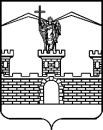 АДМИНИСТРАЦИЯ ЛАБИНСКОГО ГОРОДСКОГО ПОСЕЛЕНИЯЛАБИНСКОГО РАЙОНАП О С Т А Н О В Л Е Н И Еот 										     № г.ЛабинскОб утверждении Порядка использования и охраны земель особо охраняемых территорий местного значения на территорииЛабинского городского поселения Лабинского районаВ соответствии со статьёй 94 Земельного кодекса Российской   Федерации, Федеральным законом от 14.03.1995 г. № 33-ФЗ «Об особо охраняемых  природных территориях», Федеральным Законом от 6 декабря 2003 года № 131-ФЗ «Об общих принципах организации местного самоуправления  в  Российской    Федерации»,   Законом  Краснодарского  края  от  31 декабря  2003 года № 656-КЗ «Об особо охраняемых природных территориях Краснодарского края», Законом  Краснодарского края от 5 ноября 2002 года № 532-КЗ «Об основах регулирования земельных отношений в Краснодарском крае», руководствуясь статьями  32, 41 Устава Лабинского городского поселения Лабинского района п о с т а н о в л я ю:1. Утвердить Порядок использования и охраны земель особо охраняемых территорий местного значения на территории Лабинского городского поселения Лабинского района (прилагается).2. Признать утратившим силу постановление администрации Лабинского городского поселения  Лабинского района от 12 сентября 2017 года № 1175 «Об утверждении Порядка использования и охраны земель особо охраняемых территорий местного значения на территории Лабинского городского поселения Лабинского района»3.	Отделу делопроизводства администрации Лабинского городского поселения Лабинского района (Переходько) опубликовать данное постановление на сайте «Лабинск-официальный» по адресу: http://лабинск-официальный.рф и разместить на официальном сайте администрации Лабинского городского поселения Лабинского района http://www.labinsk-city.ru в информационно-телекоммуникационной сети «Интернет».4.	Контроль за выполнением настоящего постановления оставляю за собой.5.	Постановление вступает в силу со дня его официального опубликования.Глава администрации Лабинского городского поселения				                 А.Н. МатыченкоПОРЯДОКиспользования и охраны земель особо охраняемых территорийместного значения на территории Лабинского городского поселения Лабинского районаИспользование земель особо охраняемых территорий местного значения1.1. Охрана и использование земель особо охраняемых территорий местного значения осуществляется в соответствии с их назначением, установленным в соответствии с федеральными законами, законами Краснодарского края и нормативными правовыми актами органов местного самоуправления Лабинского городского поселения Лабинского района.1.2. Особо охраняемые природные территории местного значения создаются на земельных участках, находящихся в собственности муниципального образования Лабинское городское поселение Лабинского района.  1.3. В случае, если создаваемая особо охраняемая природная территория будет занимать более чем пять процентов от общей площади земельных участков, находящихся в собственности муниципального образования, решение о её создании согласовывается с уполномоченным органом исполнительной власти Краснодарского края в области охраны окружающей среды.1.4. С учетом особенностей режима особо охраняемых природных территорий различаются следующие категории особо охраняемых природных территорий местного значения:1) природные рекреационные зоны;2) природные достопримечательности.1.5. Для всех земельных участков, отнесенных к землям особо охраняемых территорий местного значения, устанавливается особый правовой режим, ограничивающий или запрещающий виды деятельности, несовместимые с основным назначением этих территорий и (или) оказывающие на них негативное воздействие.1.6.	На землях особо охраняемых территорий местного значения запрещаются: 1.6.1.	Предоставление садоводческих и дачных участков;1.6.2.	Строительство автомобильных дорог, трубопроводов, линий электропередачи и других коммуникаций, а также строительство и эксплуатация промышленных, хозяйственных и жилых объектов, не связанных с функционированием земель особо охраняемых территорий местного значения;1.6.3.	Движение и стоянка механических транспортных средств, не связанных с функционированием земель особо охраняемых территорий местного значения, прогон скота вне автомобильных дорог;1.6.4.	Иные виды деятельности, запрещённые законодательством Российской Федерации и Краснодарского края.2. Охрана земель особо охраняемых территорийместного значения	2.1.	Охрана земель особо охраняемых территорий местного значения
включает в себя:	2.1.1.	Наблюдение за состоянием земель особо охраняемых
территорий местного значения.	2.1.2.	Осуществление мероприятий по поддержанию земель особо охраняемых территорий местного значения в состоянии, соответствующем их целевому назначению.	2.1.3.	Привлечение к ответственности, предусмотренной действующим законодательством, за несоблюдение режима охраны и использования земель особо охраняемых территорий местного значения.	2.1.4.	Иные мероприятия, в соответствии с законодательством Российской Федерации.	2.2.	Контроль за соблюдением порядка использования и охраны земель особо охраняемых территорий местного значения ведется в порядке осуществления муниципального контроля в области охраны и использования особо охраняемых природных территорий.Глава администрации							        А.Н. МатыченкоПРИЛОЖЕНИЕУТВЕРЖДЕНпостановлением администрацииЛабинского городского поселения Лабинского районаот _________ № __________